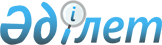 О внесении изменений в решение Зерендинского районного маслихата от 23 декабря 2016 года № 8-59 "О бюджете Зерендинского района на 2017-2019 годы"Решение Зерендинского районного маслихата Акмолинской области от 25 апреля 2017 года № 12-98. Зарегистрировано Департаментом юстиции Акмолинской области 3 мая 2017 года № 5934      Примечание РЦПИ.

      В тексте документа сохранена пунктуация и орфография оригинала.

      В соответствии с пунктом 4 статьи 106 Бюджетного кодекса Республики Казахстан от 4 декабря 2008 года, статьей 6 Закона Республики Казахстан от 23 января 2001 года "О местном государственном управлении и самоуправлении в Республике Казахстан", Зерендинский районный маслихат РЕШИЛ:

      1. Внести в решение Зерендинского районного маслихата "О бюджете Зерендинского района на 2017-2019 годы" от 23 декабря 2016 года № 8-59 (зарегистрировано в Реестре государственной регистрации нормативных правовых актов № 5681, опубликовано 13 января 2017 года в районных газетах "Зерделі–Зеренді", "Зерен") следующие изменения:

      пункт 1 изложить в новой редакции:

      "1. Утвердить бюджет Зерендинского района на 2017-2019 годы, согласно приложениям 1, 2 и 3 соответственно, в том числе на 2017 год в следующих объемах: 

      1) доходы – 5 155 211,6 тысяч тенге, в том числе:

      налоговые поступления – 2 017 600,0 тысяч тенге;

      неналоговые поступления – 22 029,0 тысяч тенге;

      поступления от продажи основного капитала – 8 000,0 тысяч тенге;

      поступления трансфертов – 3 107 582,6 тысяч тенге;

      2) затраты – 5 297 725,3 тысяч тенге;

      3) чистое бюджетное кредитование – 124 782,0 тысячи тенге, в том числе:

      бюджетные кредиты – 149 754,0 тысячи тенге;

      погашение бюджетных кредитов – 24 972,0 тысячи тенге;

      4) сальдо по операциям с финансовыми активами – 102 130,0 тысяч тенге, 

      в том числе:

      приобретение финансовых активов – 102 130,0 тысяч тенге;

      поступления от продажи финансовых активов государства – 0 тысяч тенге;

      5)дефицит (профицит) бюджета – -369 425,7 тысяч тенге;

      6)финансирование дефицита (использование профицита) бюджета – 369 425,7 тысяч тенге.";

      приложения 1, 4, 5, 7, 8 к указанному решению изложить в новой редакции согласно приложениям 1, 2, 3, 4, 5 к настоящему решению.

      2. Настоящее решение вступает в силу со дня государственной регистрации в Департаменте юстиции Акмолинской области и вводится в действие с 1 января 2017 года.



      "СОГЛАСОВАНО"



      "25" апреля 2017 года

 Бюджет района на 2017 год  Целевые трансферты и бюджетные кредиты из республиканского бюджета на 2017 год Целевые трансферты из областного бюджета на 2017 год Бюджетные программы поселка, села, сельских округов на 2017 год Распределение трансфертов по органам местного самоуправления на 2017 год
					© 2012. РГП на ПХВ «Институт законодательства и правовой информации Республики Казахстан» Министерства юстиции Республики Казахстан
				
      Председатель сессии

Л.Николаева

      Секретарь районного
маслихата

К.Аугалиев

      Аким Зерендинского района

А.Муратулы
Приложение 1
к решению Зерендинского
районного маслихата
от 25 апреля 2017 года
№ 12-98Приложение 1
к решению Зерендинского
районного маслихата
от 23 декабря 2016 года
№ 8-59Категория

Категория

Категория

Категория

Сумма тысяч тенге

Класс

Класс

Класс

Сумма тысяч тенге

Подкласс

Подкласс

Сумма тысяч тенге

Наименование

Сумма тысяч тенге

1

2

3

4

5

I. Доходы

5155211,6

1

Налоговые поступления

2017600,0

01

Подоходный налог

28016,0

2

Индивидуальный подоходный налог

28016,0

03

Социальный налог

859879,0

1

Социальный налог

859879,0

04

Hалоги на собственность

1004174,0

1

Hалоги на имущество

910286,0

3

Земельный налог

14077,0

4

Hалог на транспортные средства

74240,0

5

Единый земельный налог

5571,0

05

Внутренние налоги на товары, работы и услуги

119331,0

2

Акцизы

4000,0

3

Поступления за использование природных и других ресурсов

97562,0

4

Сборы за ведение предпринимательской и профессиональной деятельности 

17099,0

5

Налог на игорный бизнес

670,0

Фиксированный налог

670,0

08

Обязательные платежи, взимаемые за совершение юридически значимых действий и (или) выдачу документов уполномоченными на то государственными органами или должностными лицами

6200,0

1

Государственная пошлина

6200,0

2

Неналоговые поступления

22029,0

01

Доходы от государственной собственности

5029,0

5

Доходы от аренды имущества, находящегося в государственной собственности

5000,0

7

Вознаграждения по кредитам, выданным из государственного бюджета

29,0

06

Прочие неналоговые поступления

17000,0

1

Прочие неналоговые поступления

17000,0

3

Поступления от продажи основного капитала

8000,0

03

Продажа земли и нематериальных активов

8000,0

1

Продажа земли

7000,0

Поступления от продажи земельных участков

7000,0

2

Продажа нематериальных активов

1000,0

4

Поступления трансфертов

3107582,6

02

Трансферты из вышестоящих органов государственного управления

3107582,6

2

Трансферты из областного бюджета

3107582,6

Функциональная группа

Функциональная группа

Функциональная группа

Функциональная группа

Сумма

Администратор бюджетных программ

Администратор бюджетных программ

Администратор бюджетных программ

Сумма

Программа

Программа

Сумма

Наименование

Сумма

1

2

3

4

5

II. Затраты

5297725,3

01

Государственные услуги общего характера

426029,5

112

Аппарат маслихата района (города областного значения)

17755,8

001

Услуги по обеспечению деятельности маслихата района (города областного значения)

17755,8

122

Аппарат акима района (города областного значения)

109615,0

001

Услуги по обеспечению деятельности акима района (города областного значения)

98317,0

003

Капитальные расходы государственного органа

10145,0

009

Капитальные расходы подведомственных государственных учреждений и организаций

1153,0

123

Аппарат акима района в городе, города районного значения, поселка, села, сельского округа

237604,4

001

Услуги по обеспечению деятельности акима района в городе, города районного значения, поселка, села, сельского округа

237604,4

458

Отдел жилищно-коммунального хозяйства, пассажирского транспорта и автомобильных дорог района (города областного значения)

18483,0

001

Услуги по реализации государственной политики на местном уровне в области жилищно-коммунального хозяйства, пассажирского транспорта и автомобильных дорог

18483,0

459

Отдел экономики и финансов района (города областного значения)

32649,7

001

Услуги по реализации государственной политики в области формирования и развития экономической политики, государственного планирования, исполнения бюджета и управления коммунальной собственностью района (города областного значения)

31887,7

010

Приватизация, управление коммунальным имуществом, постприватизационная деятельность и регулирование споров, связанных с этим

762,0

493

Отдел предпринимательства, промышленности и туризма района (города областного значения)

9921,6

001

Услуги по реализации государственной политики на местном уровне в области развития предпринимательства, промышленности и туризма

9921,6

02

Оборона

16561,0

122

Аппарат акима района (города областного значения)

16561,0

005

Мероприятия в рамках исполнения всеобщей воинской обязанности

7073,0

006

Предупреждение и ликвидация чрезвычайных ситуаций масштаба района (города областного значения)

9488,0

03

Общественный порядок, безопасность, правовая, судебная, уголовно-исполнительная деятельность

2265,0

458

Отдел жилищно-коммунального хозяйства, пассажирского транспорта и автомобильных дорог района (города областного значения)

2265,0

021

Обеспечение безопасности дорожного движения в населенных пунктах

2265,0

04

Образование

3653478,5

123

Аппарат акима района в городе, города районного значения, поселка, села, сельского округа

19169,0

005

Организация бесплатного подвоза учащихся до школы и обратно в сельской местности

19169,0

464

Отдел образования района (города областного значения)

3444215,2

1

2

3

4

5

001

Услуги по реализации государственной политики на местном уровне в области образования

9525,0

003

Общеобразовательное обучение

2830230,3

005

Приобретение и доставка учебников, учебно-методических комплексов для государственных учреждений образования района (города областного значения)

50988,9

006

Дополнительное образование для детей

82744,0

007

Проведение школьных олимпиад, внешкольных мероприятий и конкурсов районного (городского) масштаба

1838,0

009

Обеспечение деятельности организаций дошкольного воспитания и обучения

234007,0

015

Ежемесячные выплаты денежных средств опекунам (попечителям) на содержание ребенка-сироты (детей-сирот), и ребенка (детей), оставшегося без попечения родителей

24489,0

022

Выплата единовременных денежных средств казахстанским гражданам, усыновившим (удочерившим) ребенка (детей)-сироту и ребенка (детей), оставшегося без попечения родителей

479,0

040

Реализация государственного образовательного заказа в дошкольных организациях образования

91449,0

067

Капитальные расходы подведомственных государственных учреждений и организаций

118465,0

466

Отдел архитектуры, градостроительства и строительства района (города областного значения)

190094,3

021

Строительство и реконструкция объектов начального, основного среднего и общего среднего образования

190094,3

06

Социальная помощь и социальное обеспечение

211863,0

451

Отдел занятости и социальных программ района (города областного значения)

202281,0

001

Услуги по реализации государственной политики на местном уровне в области обеспечения занятости и реализации социальных программ для населения

29880,9

002

Программа занятости

31707,0

005

Государственная адресная социальная помощь

380,0

006

Оказание жилищной помощи

1584,0

007

Социальная помощь отдельным категориям нуждающихся граждан по решениям местных представительных органов

40119,0

010

Материальное обеспечение детей-инвалидов, воспитывающихся и обучающихся на дому

1042,0

011

Оплата услуг по зачислению, выплате и доставке пособий и других социальных выплат

343,0

014

Оказание социальной помощи нуждающимся гражданам на дому

39162,4

016

Государственные пособия на детей до 18 лет

9730,0

017

Обеспечение нуждающихся инвалидов обязательными гигиеническими средствами и предоставление услуг специалистами жестового языка, индивидуальными помощниками в соответствии с индивидуальной программой реабилитации инвалида

7441,0

023

Обеспечение деятельности центров занятости населения

16401,7

025

Внедрение обусловленной денежной помощи по проекту "Өрлеу"

13975,0

050

Реализация Плана мероприятий по обеспечению прав и улучшению качества жизни инвалидов в Республике Казахстан на 2012 -2018 годы

8162,0

054

Размещение государственного социального заказа в неправительственных организациях

2353,0

1

2

3

4

5

458

Отдел жилищно-коммунального хозяйства, пассажирского транспорта и автомобильных дорог района (города областного значения)

32,0

050

Реализация Плана мероприятий по обеспечению прав и улучшению качества жизни инвалидов в Республике Казахстан на 2012 - 2018 годы

32,0

464

Отдел образования района (города областного значения)

9550,0

030

Содержание ребенка (детей), переданного патронатным воспитателям

6959,0

031

Государственная поддержка по содержанию детей-сирот и детей, оставшихся без попечения родителей, в детских домах семейного типа и приемных семьях

2591,0

07

Жилищно-коммунальное хозяйство

301838,0

 123

Аппарат акима района в городе, города районного значения, поселка, села, сельского округа

3906,0

011

Благоустройство и озеленение населенных пунктов

3222,0

014

Организация водоснабжения населенных пунктов

684,0

458

Отдел жилищно-коммунального хозяйства, пассажирского транспорта и автомобильных дорог района (города областного значения)

196222,0

003

Организация сохранения государственного жилищного фонда

750,0

012

Функционирование системы водоснабжения и водоотведения

31254,0

015

Освещение улиц в населенных пунктах

10758,0

018

Благоустройство и озеленение населенных пунктов

1609,0

026

Организация эксплуатации тепловых сетей, находящихся в коммунальной собственности районов (городов областного значения)

151851,0

466

Отдел архитектуры, градостроительства и строительства района (города областного значения)

101710,0

003

Проектирование и (или) строительство, реконструкция жилья коммунального жилищного фонда

4315,2

004

Проектирование, развитие и (или) обустройство инженерно - коммуникационной инфраструктуры

23542,0

005

Развитие коммунального хозяйства

70000,0

058

Развитие системы водоснабжения и водоотведения в сельских населенных пунктах

3852,8

08

Культура, спорт, туризм и информационное пространство

278371,6

455

Отдел культуры и развития языков района (города областного значения)

218418,7

001

Услуги по реализации государственной политики на местном уровне в области развития языков и культуры

8111,0

003

Поддержка культурно-досуговой работы

166924,4

006

Функционирование районных (городских) библиотек

34473,0

007

Развитие государственного языка и других языков народа Казахстана

8910,3

456

Отдел внутренней политики района (города областного значения)

36664,9

001

Услуги по реализации государственной политики на местном уровне в области информации, укрепления государственности и формирования социального оптимизма граждан

18715,0

002

Услуги по проведению государственной информационной политики

11200,0

003

Реализация мероприятий в сфере молодежной политики

6749,9

465

Отдел физической культуры и спорта района (города областного значения)

23288,0

001

Услуги по реализации государственной политики на местном уровне в сфере физической культуры и спорта

15472,0

1

2

3

4

5

006

Проведение спортивных соревнований на районном (города областного значения) уровне

3200,0

007

Подготовка и участие членов сборных команд района (города областного значения) по различным видам спорта на областных спортивных соревнованиях

4616,0

10

Сельское, водное, лесное, рыбное хозяйство, особо охраняемые природные территории, охрана окружающей среды и животного мира, земельные отношения

138104,9

459

Отдел экономики и финансов района (города областного значения)

17801,0

099

Реализация мер по оказанию социальной поддержки специалистов

17801,0

462

Отдел сельского хозяйства района (города областного значения)

13814,9

001

Услуги по реализации государственной политики на местном уровне в сфере сельского хозяйства

13814,9

463

Отдел земельных отношений района (города областного значения)

12769,0

001

Услуги по реализации государственной политики в области регулирования земельных отношений на территории района (города областного значения)

12769,0

473

Отдел ветеринарии района (города областного значения)

93720,0

001

Услуги по реализации государственной политики на местном уровне в сфере ветеринарии

16764,0

007

Организация отлова и уничтожения бродячих собак и кошек

2000,0

010

Проведение мероприятий по идентификации сельскохозяйственных животных

400,0

011

Проведение противоэпизоотических мероприятий

67467,0

047

Возмещение владельцам стоимости обезвреженных (обеззараженных) и переработанных без изъятия животных, продукции и сырья животного происхождения, представляющих опасность для здоровья животных и человека

7089,0

11

Промышленность, архитектурная, градостроительная и строительная деятельность

20661,0

466

Отдел архитектуры, градостроительства и строительства района (города областного значения)

20661,0

001

Услуги по реализации государственной политики в области строительства, улучшения архитектурного облика городов, районов и населенных пунктов области и обеспечению рационального и эффективного градостроительного освоения территории района (города областного значения)

12658,0

013

Разработка схем градостроительного развития территории района, генеральных планов городов районного (областного) значения, поселков и иных сельских населенных пунктов

8003,0

 12

Транспорт и коммуникации

101465,0

458

Отдел жилищно-коммунального хозяйства, пассажирского транспорта и автомобильных дорог района (города областного значения)

101465,0

022

Развитие транспортной инфраструктуры

24570,0

023

Обеспечение функционирования автомобильных дорог

69007,0

024

Организация внутрипоселковых (внутригородских), пригородных и внутрирайонных общественных пассажирских перевозок

7888,0

13

Прочие

77666,0

123

Аппарат акима района в городе, города районного значения, поселка, села, сельского округа

13897,6

040

Реализация мер по содействию экономическому развитию регионов в рамках Программы развития регионов до 2020 года

13897,6

458

Отдел жилищно-коммунального хозяйства, пассажирского транспорта и автомобильных дорог района (города областного значения)

19626,4

040

Реализация мер по содействию экономическому развитию регионов в рамках Программы развития регионов до 2020 года

19626,4

459

Отдел экономики и финансов района (города областного значения)

40952,0

1

2

3

4

5

012

Резерв местного исполнительного органа района (города областного значения)

40952,0

464

Отдел образования района (города областного значения)

600,0

041

Реализация мер по содействию экономическому развитию регионов в рамках Программы развития регионов до 2020 года

600,0

455

Отдел культуры и развития языков района (города областного значения)

2400,0

040

Реализация мер по содействию экономическому развитию регионов в рамках Программы развития регионов до 2020 года

2400,0

493

Отдел предпринимательства, промышленности и туризма района (города областного значения)

190,0

006

Поддержка предпринимательской деятельности

190,0

14

Обслуживание долга

29,0

459

Отдел экономики и финансов района (города областного значения)

29,0

021

Обслуживание долга местных исполнительных органов по выплате вознаграждений и иных платежей по займам из областного бюджета

29,0

15

Трансферты

69392,8

459

Отдел экономики и финансов района (города областного значения)

69392,8

006

Возврат неиспользованных (недоиспользованных) целевых трансфертов

41316,7

051

Трансферты органам местного самоуправления

28076,0

054

Возврат сумм неиспользованных (недоиспользованных) целевых трансфертов, выделенных из республиканского бюджета за счет целевого трансферта из Национального фонда Республики Казахстан

0,1

III. Чистое бюджетное кредитование

124782,0

Бюджетные кредиты

149754,0

10

Сельское, водное, лесное, рыбное хозяйство, особо охраняемые природные территории, охрана окружающей среды и животного мира, земельные отношения

149754,0

459

Отдел экономики и финансов района (города областного значения)

149754,0

018

Бюджетные кредиты для реализации мер социальной поддержки специалистов

149754,0

5

Погашение бюджетных кредитов

24972,0

01

Погашение бюджетных кредитов

24972,0

1

Погашение бюджетных кредитов, выданных из государственного бюджета

24972,0

IV. Сальдо по операциям с финансовыми активами 

102130,0

Приобретение финансовых активов

102130,0

13

Прочие

102130,0

Прочие

102130,0

458

Отдел жилищно-коммунального хозяйства, пассажирского транспорта и автомобильных дорог района (города областного значения)

102130,0

065

Формирование или увеличение уставного капитала юридических лиц

102130,0

6

Поступления от продажи финансовых активов государства

0,0

V. Дефицит (профицит) бюджета

-369425,7

VI. Финансирование дефицита (использование профицита) бюджета

369425,7

7

Поступления займов

149754,0

1

Внутренние государственные займы

149754,0

2

Договоры займа

149754,0

16

Погашение займов

24972,0

1

2

3

4

5

1

Погашение займов

24972,0

459

Отдел экономики и финансов района (города областного значения)

24972,0

005

Погашение долга местного исполнительного органа перед вышестоящим бюджетом

24972,0

8

Используемые остатки бюджетных средств

244643,7

01

Остатки бюджетных средств

244643,7

1

Свободные остатки бюджетных средств

244643,7

Приложение 2
к решению Зерендинского
районного маслихата
от 25 апреля 2017 года
№ 12-98Приложение 4
к решению Зерендинского
районного маслихата
от 23 декабря 2016 года
№ 8-59Наименование

Сумма тысяч тенге

1

2

Всего

42093,0

Целевые текущие трансферты

42093,0

в том числе:

Отдел образования района (города областного значения)

7454,0

Распределение сумм целевых текущих трансфертов из республиканского бюджета на доплату учителям, прошедшим стажировку по языковым курсам

2789,0

Распределение сумм целевых текущих трансфертов из республиканского бюджета на доплату учителям за замещение на период обучения основного сотрудника

4665,0

Отдел занятости и социальных программ района (города областного значения)

34607,0

Распределение сумм целевых текущих трансфертов из республиканского бюджета на развитие рынка труда 

10853,0

Распределение сумм целевых текущих трансфертов из республиканского бюджета на внедрение обусловленной денежной помощи по проекту "Өрлеу"

13239,0

Распределение сумм целевых текущих трансфертов из республиканского бюджета на увеличение норм обеспечения инвалидов обязательными гигиеническими средствами

6220,0

Распределение сумм целевых текущих трансфертов из республиканского бюджета на размещение государственного социального заказа в неправительственных организациях 

2353,0

Распределение сумм целевых текущих трансфертов из республиканского бюджета на расширение перечня технических вспомогательных (компенсаторных) средств

1722,0

Распределение сумм целевых текущих трансфертов из республиканского бюджета на оказание услуг специалиста жестового языка

220,0

Отдел жилищно-коммунального хозяйства, пассажирского транспорта и автомобильных дорог района (города областного значения)

32,0

Распределение сумм целевых текущих трансфертов из республиканского бюджета на установку дорожных знаков и указателей в местах расположения организаций, ориентированных на обслуживание инвалидов 

32,0

1

2

Бюджетные кредиты

174755,0

в том числе:

Отдел экономики и финансов района (города областного значения)

174755,0

Распределение сумм бюджетных кредитов из республиканского бюджета для реализации мер социальной поддержки специалистов

149754,0

Распределение сумм погашения основного долга по бюджетным кредитам, выделенных в 2010, 2011, 2012, 2013, 2014, 2015 и 2016 годах для реализации мер социальной поддержки специалистов

24972,0

Распределение сумм вознаграждения по бюджетным кредитам из республиканского бюджета 

29,0

Приложение 3
к решению Зерендинского
районного маслихата
от 25 апреля 2017 года
№ 12-98Приложение 5
к решению Зерендинского
районного маслихата
от 23 декабря 2016 года
№ 8-59Наименование

Сумма тысяч тенге

1

2

Всего

543362,6

Целевые текущие трансферты

543362,6

в том числе:

Отдел образования района (города областного значения)

53736,9

Распределение сумм целевых текущих трансфертов из областного бюджета бюджетам районов (городов областного значения) на проведение мероприятий по государственному языку для учащихся школ некоренной национальности

1609,0

Распределение сумм целевых текущих трансфертов из областного бюджета бюджетам районов (городов областного значения) на приобретение и доставку учебников для школ

17751,9

Распределение сумм целевых текущих трансфертов из областного бюджета бюджетам районов (городов областного значения) на проведение капитального ремонта Донгулагашской основной школы

34376,0

Отдел жилищно-коммунального хозяйства, пассажирского транспорта и автомобильных дорог района (города областного значения)

176700,0

Распределение сумм целевых текущих трансфертов из областного бюджета бюджетам районов (городов областного значения) на ремонт автомобильных дорог

30000,0

Текущий (ямочный) ремонт автомобильных дорог местного значения и уличной сети с щебеночным покрытием в сельских населенных пунктах

20000,0

Текущий (ямочный) ремонт автомобильных дорог местного значения и уличной сети с черным покрытием в сельских населенных пунктах

10000,0

Увеличение уставного капитала государственное коммунальное предприятие на праве хозяйственного ведения "Зеренда Сервис"

77130,0

На реконструкцию автодороги "Подъезд к горно-лыжной базе Електы" в границах Садового сельского округа Зерендинского района

24570,0

Распределение сумм целевых текущих трансфертов из областного бюджета бюджетам районов (городов областного значения) на подготовку к отопительному сезону теплоснабжающим предприятиям

45000,0

Отдел ветеринарии района (города областного значения)

74556,0

Распределение сумм целевых текущих трансфертов из областного бюджета бюджетам районов (городов областного значения) на проведение противоэпизоотических мероприятий

67467,0

Распределение сумм целевых текущих трансфертов из областного бюджета бюджетам районов (городов областного значения) на возмещение стоимости сельскохозяйственных животных (крупного и мелкого рогатого скота) больных бруцеллезом направляемых на санитарный убой

7089,0

1

2

Отдел культуры и развития языков района (города областного значения)

16880,4

Распределение сумм целевых текущих трансфертов из областного бюджета бюджетам районов (городов областного значения) на капитальные расходы объектов культуры

16880,4

Текущий ремонт Жолдыбайского сельского клуба Зерендинского района Акмолинской области

1624,0

Текущий ремонт сельского клуба имени М. Габдуллина села М. Габдуллина Зерендинского района Акмолинской области

2835,0

На текущий ремонт Донгулагашского сельского клуба в селе Донгулагаш Зерендинского района Акмолинской области

12421,4

Отдел архитектуры, градостроительства и строительства района (города областного значения)

288122,3

Разработка проектно сметной документации с проведением комплексной вневедомственной экспертизы на строительство разводящих сетей водопровода и строительство линий электропередач в селе Акколь Зерендинского района

11942,0

Разработка проектно сметной документации с проведением комплексной вневедомственной экспертизы на строительство водопроводных сетей и сетей электроснабжения в селе Садовое Зерендинского района

4290,0

Разработка проектно сметной документации с проведением комплексной вневедомственной экспертизы на строительство водопроводных сетей и сетей электроснабжения к новому жилому массиву усадебной застройки в селе Зеренда Зерендинского района

4293,0

Разработка проектно сметной документации с проведением государственной экспертизы, строительство котельной в селе Гранитное Зерендинского района

70000,0

Распределение сумм целевых текущих трансфертов из областного бюджета бюджетам районов (городов областного значения) на разработку градостроительной документации

8003,0

На реконструкцию здания учебного корпуса со строительством спортивного зала средней общеобразовательной школы имени М.Габдуллина по улице Жанайдара Мусина 39 "А" в селе Зеренда, Зерендинского района 

150000,0

На строительство котельной к школе на 50 мест в селе Донгулагаш, Зерендинского района

35083,9

На разработку проектно-сметной документации на строительство блок-модульной котельной с инженерными сетями для основной школы в селе Пухальское, Зерендинского района

4510,4

Отдел занятости и социальных программ района (города областного значения)

10497,0

Распределение сумм целевых текущих трансфертов из областного бюджета бюджетам районов (городов областного значения) на реализацию краткосрочного профессионального обучения

9900,0

Распределение сумм целевых текущих трансфертов из областного бюджета бюджетам районов (городов областного значения) на субсидии по возмещению расходов по найму (аренда) жилья для переселенцев и оралманов

597,0

Приложение 4
к решению Зерендинского
районного маслихата
от 25 апреля 2017 года
№ 12-98Приложение 7
к решению Зерендинского
районного маслихата
от 23 декабря 2016 года
№ 8-59№п/п

Администратор бюджетных программ

Администратор бюджетных программ

Администратор бюджетных программ

Администратор бюджетных программ

Сумма тысяч тенге

Программа

Программа

Сумма тысяч тенге

Сумма тысяч тенге

Наименование

Сумма тысяч тенге

1

2

2

3

4

5

Всего

274577,0

Аппарат акима Аккольского сельского округа

Аппарат акима Аккольского сельского округа

Аппарат акима Аккольского сельского округа

Аппарат акима Аккольского сельского округа

Аппарат акима Аккольского сельского округа

15197,6

01

123

123

001

Услуги по обеспечению деятельности акима района в городе, города районного значения, поселка, села, сельского округа

13887,6

005

Организация бесплатного подвоза учащихся до школы и обратно в сельской местности

1310,0

Аппарат акима Булакского сельского округа

Аппарат акима Булакского сельского округа

Аппарат акима Булакского сельского округа

Аппарат акима Булакского сельского округа

Аппарат акима Булакского сельского округа

16641,5

02

123

123

001

Услуги по обеспечению деятельности акима района в городе, города районного значения, поселка, села, сельского округа

12548,5

005

Организация бесплатного подвоза учащихся до школы и обратно в сельской местности

2453,0

040

Реализация мер по содействию экономическому развитию регионов в рамках Программы развития регионов до 2020 года

1640,0

Аппарат акима Викторовского сельского округа

Аппарат акима Викторовского сельского округа

Аппарат акима Викторовского сельского округа

Аппарат акима Викторовского сельского округа

Аппарат акима Викторовского сельского округа

14263,9

03

123

123

001

Услуги по обеспечению деятельности акима района в городе, города районного значения, поселка, села, сельского округа

10684,2

005

Организация бесплатного подвоза учащихся до школы и обратно в сельской местности

2289,7

040

Реализация мер по содействию экономическому развитию регионов в рамках Программы развития регионов до 2020 года

1290,0

Аппарат акима Зерендинского сельского округа

Аппарат акима Зерендинского сельского округа

Аппарат акима Зерендинского сельского округа

Аппарат акима Зерендинского сельского округа

Аппарат акима Зерендинского сельского округа

22819,1

04

123

123

001

Услуги по обеспечению деятельности акима района в городе, города районного значения, поселка, села, сельского округа

16707,5

011

Благоустройство и озеленение населенных пунктов

2894,0

040

Реализация мер по содействию экономическому развитию регионов в рамках Программы развития регионов до 2020 года

3217,6

Аппарат акима Исаковского сельского округа

Аппарат акима Исаковского сельского округа

Аппарат акима Исаковского сельского округа

Аппарат акима Исаковского сельского округа

Аппарат акима Исаковского сельского округа

10327,7

05

123

123

001

Услуги по обеспечению деятельности акима района в городе, города районного значения, поселка, села, сельского округа

8760,7

005

Организация бесплатного подвоза учащихся до школы и обратно в сельской местности

867,0

1

2

2

3

4

5

040

Реализация мер по содействию экономическому развитию регионов в рамках Программы развития регионов до 2020 года

700,0

Аппарат акима сельского округа имени Канай би

Аппарат акима сельского округа имени Канай би

Аппарат акима сельского округа имени Канай би

Аппарат акима сельского округа имени Канай би

Аппарат акима сельского округа имени Канай би

8462,1

06

06

123

001

Услуги по обеспечению деятельности акима района в городе, города районного значения, поселка, села, сельского округа

8462,1

Аппарат акима Конысбайского сельского округа

Аппарат акима Конысбайского сельского округа

Аппарат акима Конысбайского сельского округа

Аппарат акима Конысбайского сельского округа

Аппарат акима Конысбайского сельского округа

12489,7

07

07

123

001

Услуги по обеспечению деятельности акима района в городе, города районного значения, поселка, села, сельского округа

12198,7

014

Организация водоснабжения населенных пунктов

291,0

Аппарат акима Кусепского сельского округа

Аппарат акима Кусепского сельского округа

Аппарат акима Кусепского сельского округа

Аппарат акима Кусепского сельского округа

Аппарат акима Кусепского сельского округа

13123,0

08

08

123

001

Услуги по обеспечению деятельности акима района в городе, города районного значения, поселка, села, сельского округа

11841,0

005

Организация бесплатного подвоза учащихся до школы и обратно в сельской местности

1282,0

Аппарат акима Кызылегисского сельского округа

Аппарат акима Кызылегисского сельского округа

Аппарат акима Кызылегисского сельского округа

Аппарат акима Кызылегисского сельского округа

Аппарат акима Кызылегисского сельского округа

10203,0

09

09

123

001

Услуги по обеспечению деятельности акима района в городе, города районного значения, поселка, села, сельского округа

9553,0

040

Реализация мер по содействию экономическому развитию регионов в рамках Программы развития регионов до 2020 года

650,0

Аппарат акима Кызылсаянского сельского округа

Аппарат акима Кызылсаянского сельского округа

Аппарат акима Кызылсаянского сельского округа

Аппарат акима Кызылсаянского сельского округа

Аппарат акима Кызылсаянского сельского округа

9178,0

10

10

123

001

Услуги по обеспечению деятельности акима района в городе, города районного значения, поселка, села, сельского округа

8728,0

005

Организация бесплатного подвоза учащихся до школы и обратно в сельской местности

450,0

Аппарат акима Ортакского сельского округа

Аппарат акима Ортакского сельского округа

Аппарат акима Ортакского сельского округа

Аппарат акима Ортакского сельского округа

Аппарат акима Ортакского сельского округа

8882,8

11

11

123

001

Услуги по обеспечению деятельности акима района в городе, города районного значения, поселка, села, сельского округа

8342,8

005

Организация бесплатного подвоза учащихся до школы и обратно в сельской местности

540,0

Аппарат акима Байтерекского сельского округа

Аппарат акима Байтерекского сельского округа

Аппарат акима Байтерекского сельского округа

Аппарат акима Байтерекского сельского округа

Аппарат акима Байтерекского сельского округа

13078,3

12

12

123

001

Услуги по обеспечению деятельности акима района в городе, города районного значения, поселка, села, сельского округа

10580,3

005

Организация бесплатного подвоза учащихся до школы и обратно в сельской местности

1608,0

040

Реализация мер по содействию экономическому развитию регионов в рамках Программы развития регионов до 2020 года

890,0

Аппарат акима Приреченского сельского округа

Аппарат акима Приреченского сельского округа

Аппарат акима Приреченского сельского округа

Аппарат акима Приреченского сельского округа

Аппарат акима Приреченского сельского округа

11305,0

13

13

123

001

Услуги по обеспечению деятельности акима района в городе, города районного значения, поселка, села, сельского округа

9392,0

005

Организация бесплатного подвоза учащихся до школы и обратно в сельской местности

1585,0

1

1

2

3

4

5

011

Благоустройство и озеленение населенных пунктов

328,0

Аппарат акима аульного округа Малика Габдуллина

Аппарат акима аульного округа Малика Габдуллина

Аппарат акима аульного округа Малика Габдуллина

Аппарат акима аульного округа Малика Габдуллина

Аппарат акима аульного округа Малика Габдуллина

10583,5

14

14

123

001

Услуги по обеспечению деятельности акима района в городе, города районного значения, поселка, села, сельского округа

9717,2

005

Организация бесплатного подвоза учащихся до школы и обратно в сельской местности

866,3

Аппарат акима Садового сельского округа

Аппарат акима Садового сельского округа

Аппарат акима Садового сельского округа

Аппарат акима Садового сельского округа

Аппарат акима Садового сельского округа

13488,3

15

15

123

001

Услуги по обеспечению деятельности акима района в городе, города районного значения, поселка, села, сельского округа

11955,3

014

Организация водоснабжения населенных пунктов

393,0

040

Реализация мер по содействию экономическому развитию регионов в рамках Программы развития регионов до 2020 года

1140,0

Аппарат акима Сарыозекского сельского округа

Аппарат акима Сарыозекского сельского округа

Аппарат акима Сарыозекского сельского округа

Аппарат акима Сарыозекского сельского округа

Аппарат акима Сарыозекского сельского округа

9868,0

16

16

123

001

Услуги по обеспечению деятельности акима района в городе, города районного значения, поселка, села, сельского округа

9178,0

040

Реализация мер по содействию экономическому развитию регионов в рамках Программы развития регионов до 2020 года

690,0

Аппарат акима сельского округа имени Сакена Сейфуллина

Аппарат акима сельского округа имени Сакена Сейфуллина

Аппарат акима сельского округа имени Сакена Сейфуллина

Аппарат акима сельского округа имени Сакена Сейфуллина

Аппарат акима сельского округа имени Сакена Сейфуллина

12291,4

17

17

123

001

Услуги по обеспечению деятельности акима района в городе, города районного значения, поселка, села, сельского округа

10359,4

005

Организация бесплатного подвоза учащихся до школы и обратно в сельской местности

902,0

040

Реализация мер по содействию экономическому развитию регионов в рамках Программы развития регионов до 2020 года

1030,0

 Аппарат акима Симферопольского сельского округа

 Аппарат акима Симферопольского сельского округа

 Аппарат акима Симферопольского сельского округа

 Аппарат акима Симферопольского сельского округа

 Аппарат акима Симферопольского сельского округа

10731,0

18

18

123

001

Услуги по обеспечению деятельности акима района в городе, города районного значения, поселка, села, сельского округа

10731,0

 Аппарат акима Троицкого сельского округа

 Аппарат акима Троицкого сельского округа

 Аппарат акима Троицкого сельского округа

 Аппарат акима Троицкого сельского округа

 Аппарат акима Троицкого сельского округа

10540,6

19

19

123

001

Услуги по обеспечению деятельности акима района в городе, города районного значения, поселка, села, сельского округа

10540,6

 Аппарат акима Чаглинского сельского округа

 Аппарат акима Чаглинского сельского округа

 Аппарат акима Чаглинского сельского округа

 Аппарат акима Чаглинского сельского округа

 Аппарат акима Чаглинского сельского округа

17761,0

20

20

123

001

Услуги по обеспечению деятельности акима района в городе, города районного значения, поселка, села, сельского округа

14034,0

005

Организация бесплатного подвоза учащихся до школы и обратно в сельской местности

1937,0

040

Реализация мер по содействию экономическому развитию регионов в рамках Программы развития регионов до 2020 года

1790,0

Аппарат акима поселка Алексеевка

Аппарат акима поселка Алексеевка

Аппарат акима поселка Алексеевка

Аппарат акима поселка Алексеевка

Аппарат акима поселка Алексеевка

13608,0

21

21

123

001

Услуги по обеспечению деятельности акима района в городе, города районного значения, поселка, села, сельского округа

10529,0

005

Организация бесплатного подвоза учащихся до школы и обратно в сельской местности

3079,0

Аппарат акима села Айдабол

Аппарат акима села Айдабол

Аппарат акима села Айдабол

Аппарат акима села Айдабол

Аппарат акима села Айдабол

9733,5

22

22

123

001

Услуги по обеспечению деятельности акима района в городе, города районного значения, поселка, села, сельского округа

8873,5

1

1

2

3

4

5

040

Реализация мер по содействию экономическому развитию регионов в рамках Программы развития регионов до 2020 года

860,0

Приложение 5
к решению Зерендинского
районного маслихата
от 25 апреля 2017 года
№ 12-98Приложение 8
к решению Зерендинского
районного маслихата
от 23 декабря 2016 года
№ 8-59№ п/п

Наименование

Сумма тысяч тенге

1

2

3

Всего

28076,0

1

Аппарат акима Аккольского сельского округа

1106,0

2

Аппарат акима Булакского сельского округа

1069,0

3

Аппарат акима Викторовского сельского округа

943,0

4

Аппарат акима Зерендинского сельского округа

6650,0

5

Аппарат акима Исаковского сельского округа

790,0

6

Аппарат акима сельского округа имени Канай би

959,0

7

Аппарат акима Конысбайского сельского округа

1051,0

8

Аппарат акима Кусепского сельского округа

1789,0

9

Аппарат акима Кызылегисского сельского округа

840,0

10

Аппарат акима Кызылсаянского сельского округа

1190,0

11

Аппарат акима Ортакского сельского округа

537,0

12

Аппарат акима Байтерекского сельского округа

832,0

13

Аппарат акима Приреченского сельского округа

893,0

14

Аппарат акима аульного округа Малика Габдуллина

758,0

15

Аппарат акима Садового сельского округа

703,0

16

Аппарат акима Сарыозекского сельского округа

685,0

17

Аппарат акима сельского округа имени Сакена Сейфуллина

1310,0

18

Аппарат акима Симферопольского сельского округа

825,0

19

Аппарат акима Троицкого сельского округа

900,0

20

Аппарат акима Чаглинского сельского округа

2100,0

21

Аппарат акима поселка Алексеевка

1050,0

22

Аппарат акима села Айдабол

1096,0

